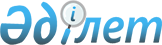 О государственных закупках товаров, работ и услуг, имеющих важное стратегическое значениеПостановление Правительства Республики Казахстан от 25 августа 2003 года N 858      В соответствии с подпунктом 5) пункта 1 статьи 21  Закона Республики Казахстан от 16 мая 2002 года "О государственных закупках", в целях обеспечения качества строительства пассажирского терминала в аэропорту города Алматы Правительство Республики Казахстан постановляет: 

      1. Определить Алматинскую монтажную фирму N 1 открытого акционерного общества "Имсталькон" поставщиком товаров, работ и услуг по строительству нового здания пассажирского терминала в аэропорту города Алматы, как имеющего важное стратегическое значение, в пределах средств, предусмотренных местным бюджетом. 

      2. Акиму города Алматы в установленном законодательством порядке принять меры, вытекающие из настоящего постановления. 

      3. Настоящее постановление вступает в силу со дня подписания.       Премьер-Министр 

      Республики Казахстан 
					© 2012. РГП на ПХВ «Институт законодательства и правовой информации Республики Казахстан» Министерства юстиции Республики Казахстан
				